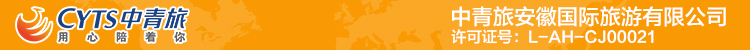 中青旅全陪班-五一北京5日游行程单中青旅全陪班-五一北京5日游行程安排费用说明购物点其他说明产品编号TA20240403出发地安徽省目的地北京市行程天数5去程交通高铁返程交通高铁参考航班无无无无无产品亮点无无无无无D1D1行程详情家园—北京-天坛（通票）当天全天到达集结日；请尊贵的游客带上相关乘机证件于约定时间前自行前往约定地点集合 ，旅行社工作人 员或全陪导游统一讲解旅游注意事项 ，办理相关乘车手续。用餐早餐：X     午餐：X     晚餐：X   住宿北京D2D2行程详情天安门广场-毛主席纪念堂-故宫博物院上： 随后参观世界上最大的城市中心广场之【天安门广场】（参观 60 分钟左右 ，毛主席纪念堂排队时间除  外） ，外观【天安门城楼】 、【人民大会堂】、【人民英雄纪念碑】 、【正阳门城楼】、【国家博物馆】 等重要建筑。进入【毛主席纪念堂】瞻仰毛主席遗容（如遇国家政策性关闭或限流未预约上 ，则改为观  外景 ，旅行社不承担责任）。用餐早餐：√     午餐：√     晚餐：√   住宿北京D3D3行程详情升旗仪式-八达岭长城-奥林匹克公园-国粹表演清晨 ：早起后乘车前往天安门广场观看【升旗仪式】。用餐早餐：√     午餐：√     晚餐：√   住宿北京D4D4行程详情恭王府花园-清华大学-前门大街参观和珅府邸【恭王府花园】参观 90 分钟左右。用餐早餐：√     午餐：√     晚餐：X   住宿北京D5D5行程详情颐和园-什刹海-返程早餐后 ：参观最美的皇家园林【颐和园】（不含其他园中园 ，参观 120 分钟左右） 。 颐和园占地约 290 公顷 ， 始建于清朝 1750 年 ，是保存最完整的一座皇家行宫御苑 ，被誉为“皇家园林博物馆”。用餐早餐：√     午餐：X     晚餐：X   住宿无费用包含1、住宿 ：全程三钻酒店 ，提供 ：空调、电视、独立卫生间。不提供自然单间 ，单人出行需补齐房差入住双人标间或大床房 2、参考酒店 ：（ 三环沿线携程 3 钻参考：如家商旅丰台火车站店或同级酒店） ；1、住宿 ：全程三钻酒店 ，提供 ：空调、电视、独立卫生间。不提供自然单间 ，单人出行需补齐房差入住双人标间或大床房 2、参考酒店 ：（ 三环沿线携程 3 钻参考：如家商旅丰台火车站店或同级酒店） ；1、住宿 ：全程三钻酒店 ，提供 ：空调、电视、独立卫生间。不提供自然单间 ，单人出行需补齐房差入住双人标间或大床房 2、参考酒店 ：（ 三环沿线携程 3 钻参考：如家商旅丰台火车站店或同级酒店） ；费用不包含1、全程单房差 ：当地酒店三人间较少 ，如需预定请提前咨询落实 ，我社不提供自然单间 ，产生单房差自理；（单房差金额视团期确定） 2、景区内行程外自费娱乐项目 ：非必要乘坐的小交通（索道、电瓶车等）费用 ，根据自身需求自行选择 ，并另行付费；1、全程单房差 ：当地酒店三人间较少 ，如需预定请提前咨询落实 ，我社不提供自然单间 ，产生单房差自理；（单房差金额视团期确定） 2、景区内行程外自费娱乐项目 ：非必要乘坐的小交通（索道、电瓶车等）费用 ，根据自身需求自行选择 ，并另行付费；1、全程单房差 ：当地酒店三人间较少 ，如需预定请提前咨询落实 ，我社不提供自然单间 ，产生单房差自理；（单房差金额视团期确定） 2、景区内行程外自费娱乐项目 ：非必要乘坐的小交通（索道、电瓶车等）费用 ，根据自身需求自行选择 ，并另行付费；项目类型描述停留时间参考价格特产综合超市90 分钟¥ 500.00温馨提示《中国公民国内旅游文明行为公约》退改规则以旅游合同约定为准，如按约定比例扣除的必要的费用低于实际发生的费用，旅游者按照实际发生的费用支付。本产品线路在旅行社成团后至出行前6天取消的，也将产生实际损失，具体损失包括不限于机票、酒店等，如旅游者需要取消订单，应及时联系旅行社，旅行社除协助旅游者减损并退还未实际发生的损失费用外不再承担其他赔偿责任。